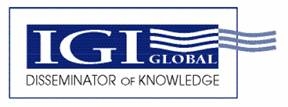 701 E. Chocolate Avenue   Hershey PA 17033-1240, USATel: 717/533-8845  Fax: 717/533-8661CASE PERMISSION FORMI, [insert name], hereby authorize IGI Global to include, within one of its publications, a case detailing the operation of my professional organization, [Insert name of organization]. As a representative of said organization, I [do/do not] grant the author of this case permission to use the name of my organization.Signature: ___________________________________________________Date___________________